Bureablad configuratie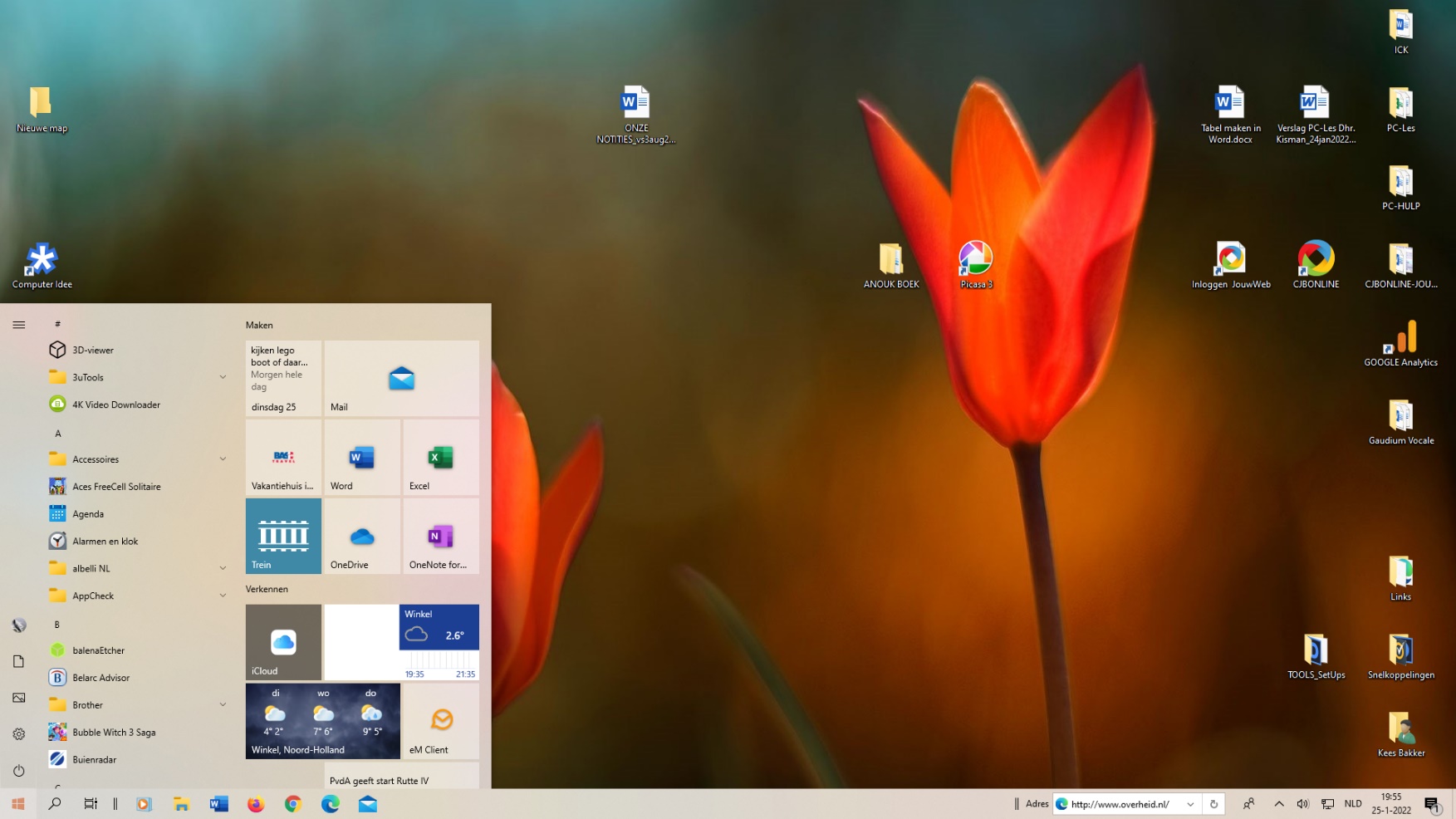 <Snelkoppelingen< Gebruikersmap< TaakbalkStart Zoeken Verkenner Edge MAIL Word Etc.							Webadres	Verborgen pictogrammen: Beveiliging, etc.														Netwerk/WifiProgramma’s/Apps	Start tegels										Datum/tijd